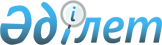 О внесении изменений в некоторые нормативные правовые акты Республики Казахстан
					
			Утративший силу
			
			
		
					Постановление Правления Национального Банка Республики Казахстан от 27 августа 2014 года № 170. Зарегистрировано в Министерстве юстиции Республики Казахстан 15 декабря 2014 года № 9979. Утратило силу постановлением Правления Национального Банка Республики Казахстан от 8 мая 2015 года № 76.
      Сноска. Утратило силу постановлением Правления Национального Банка РК от 08.05.2015 № 76 (постановление вводится в действие по истечении десяти календарных дней после дня его первого официального опубликования).
      В соответствии с Законом Республики Казахстан от 4 июля 2003 года "О государственном регулировании, контроле и надзоре финансового рынка и финансовых организаций" Правление Национального Банка Республики Казахстан ПОСТАНОВЛЯЕТ:
      1. Утвердить прилагаемый перечень нормативных правовых актов Республики Казахстан, в которые вносятся изменения.
      2. Настоящее постановление вводится в действие по истечении десяти календарных дней после дня первого официального опубликования. Перечень
нормативных правовых актов Республики Казахстан,
в которые вносятся изменения
      1. Внести в постановление Правления Национального Банка Республики Казахстан от 27 августа 2013 года № 227 "Об утверждении перечня, форм, сроков и Правил представления отчетности единым накопительным пенсионным фондом" (зарегистрированное в Реестре государственной регистрации нормативных правовых актов под № 8856, опубликованное 15 января 2014 года в газете "Казахстанская правда" № 8 (27629) следующее изменение:
      в приложении 14:
      в Правилах представления отчетности единым накопительным пенсионным фондом:
      пункт 5 изложить в следующей редакции:
      "5. В случае необходимости внесения изменений и (или) дополнений в отчетность Фонд представляет в уполномоченный орган доработанную отчетность и письменное объяснение с указанием причин необходимости внесения изменений и (или) дополнений в отчетность.".
      2. Внести в постановление Правления Национального Банка Республики Казахстан от 27 августа 2013 года № 228 "Об утверждении перечня, форм, сроков и Правил представления отчетности банками-кастодианами добровольных накопительных пенсионных фондов" (зарегистрированное в Реестре государственной регистрации нормативных правовых актов под № 8860, опубликованное 12 февраля 2014 года в газете "Казахстанская правда" № 29 (27650) следующее изменение:
      в приложении 6:
      в Правилах представления отчетности банками-кастодианами добровольных накопительных пенсионных фондов:
      пункт 6 изложить в следующей редакции:
      "6. В случае необходимости внесения изменений и (или) дополнений в отчетность банк-кастодиан представляет в уполномоченный орган доработанную отчетность и письменное объяснение с указанием причин необходимости внесения изменений и (или) дополнений в отчетность.".
      3. Внести в постановление Правления Национального Банка Республики Казахстан от 27 августа 2013 года № 229 "Об утверждении Правил представления отчетности крупными участниками банков, банковскими холдингами, крупными участниками страховых (перестраховочных) организаций, страховыми холдингами и форм отчетности" (зарегистрированное в Реестре государственной регистрации нормативных правовых актов под № 8855, опубликованное 10 декабря 2013 года в газете "Юридическая газета" № 185 (2560), 11 декабря 2013 года в газете "Юридическая газета" № 186 (2561), 12 декабря 2013 года в газете "Юридическая газета" № 187 (2562) следующее изменение:
      приложение 3 на русском языке изложить в редакции согласно приложению 1 к настоящему Перечню, текст на государственном языке не изменяется.
      4. Внести в постановление Правления Национального Банка Республики Казахстан от 23 сентября 2013 года № 248 "Об утверждении перечня, форм, сроков и Правил представления отчетности кастодианом" (зарегистрированное в Реестре государственной регистрации нормативных правовых актов под № 9026, опубликованное 12 февраля 2014 года в газете "Казахстанская правда" № 29 (27650), 15 января 2014 года в Информационно-правовой системе нормативных правовых актов Республики Казахстан "Әділет") следующие изменения:
      приложения 2 и 5 на государственном языке изложить в редакции согласно приложениям 2 и 3 к настоящему Перечню, текст на русском языке приложений 2 и 5 не изменяется;
      в приложении 6:
      в Правилах представления отчетности кастодианом:
      пункт 6 изложить в следующей редакции:
      "6. В случае необходимости внесения изменений и (или) дополнений в отчетность кастодиан представляет в уполномоченный орган доработанную отчетность и письменное объяснение с указанием причин необходимости внесения изменений и (или) дополнений в отчетность.";
      в приложении 7:
      в Перечне нормативных правовых актов Республики Казахстан, утративших силу:
      в пункт 4 внесено изменение на государственном языке, текст на русском языке не изменяется.
      5. Внести в постановление Правления Национального Банка Республики Казахстан от 23 сентября 2013 года № 249 "Об утверждении перечня, форм, сроков и Правил представления отчетности банками второго уровня Республики Казахстан" (зарегистрированное в Реестре государственной регистрации нормативных правовых актов под № 9009, опубликованное 17 мая 2014 года в газете "Казахстанская правда" № 96 (27717), 15 января 2014 года в Информационно-правовой системе нормативных правовых актов Республики Казахстан "Әділет") следующие изменения:
      приложения 6, 7, 8, 10 и 12 на государственном языке изложить в редакции согласно приложениям 4, 5, 6, 7 и 8 к настоящему Перечню, текст на русском языке приложений 6, 7, 8, 10 и 12 не изменяется;
      в приложении 20:
      в Правилах представления отчетности банками второго уровня Республики Казахстан:
      пункт 6 изложить в следующей редакции:
      "6. В случае необходимости внесения изменений и (или) дополнений в отчетность банк представляет в уполномоченный орган доработанную отчетность и письменное объяснение с указанием причин необходимости внесения изменений и (или) дополнений в отчетность.".
      6. Внести в постановление Правления Национального Банка Республики Казахстан от 27 мая 2014 года № 97 "О внесении изменений и дополнений в некоторые нормативные правовые акты Республики Казахстан по вопросам регулирования банковской деятельности" (зарегистрированное в Реестре государственной регистрации нормативных правовых актов под № 9588, опубликованное 23 июля 2014 года в Информационно-правовой системе нормативных правовых актов Республики Казахстан "Әділет") следующие изменения:
      в абзац сто шестьдесят второй пункта 1 внесено изменение на государственном языке, текст на русском языке не изменяется;
      в пункте 2:
      текст абзаца пятьдесят седьмого на русском языке изложить в следующей редакции, текст на государственном языке не изменяется:
      "1) из основного капитала:";
      в абзац пятьдесят девятый внесено изменение на государственном языке, текст на русском языке не изменяется;
      пункт 3 изложить в следующей редакции:
      "3. Настоящее постановление вводится в действие с 1 января 2015 года, за исключением абзацев сто двадцать девятого и сто тридцатого пункта 1 настоящего постановления, абзацев сто тринадцатого и сто четырнадцатого пункта 2 настоящего постановления, строк, порядковые номера 83 и 84, приложения 1 к настоящему постановлению, строк, порядковые номера 55 и 56 приложения 6 к настоящему постановлению, которые вводятся в действие с 1 января 2016 года.
      Строки, порядковые номера 81 и 82, приложения 1 к настоящему постановлению и строки, порядковые номера 53 и 54, приложения 6 к настоящему постановлению действуют до 1 января 2016 года.".
      7. Внести в постановление Правления Национального Банка Республики Казахстан от 25 февраля 2013 года № 65 "Об утверждении Правил создания провизий (резервов) в соответствии с международными стандартами финансовой отчетности и требованиями законодательства Республики Казахстан о бухгалтерском учете и финансовой отчетности" (зарегистрированное в Реестре государственной регистрации нормативных правовых актов под № 8670, опубликованное 17 октября 2013 года в газете "Казахстанская правда" № 295 (27569) следующее изменение:
      в Правила создания провизий (резервов) в соответствии с международными стандартами финансовой отчетности и требованиями законодательства Республики Казахстан о бухгалтерском учете и финансовой отчетности, утвержденные указанным постановлением:
      абзац второй подпункта 3) пункта 5 изложить в следующей редакции:
      "определяются прогнозы будущих денежных потоков. При наличии обеспечения по активу стоимость такого обеспечения, рассчитанная в соответствии с Правилами определения стоимости залога и другого обеспечения, утвержденными постановлением Правления Национального Банка Республики Казахстан от 16 июля 2014 года № 138 "Об утверждении Правил определения стоимости залога и другого обеспечения" (зарегистрированным в Реестре государственной регистрации нормативных правовых актов под № ____), увеличивает прогноз будущих денежных потоков;".
      Форма, предназначенная для сбора административных данных
      Сведения о видах деятельности крупного участника банка, страховой
      (перестраховочной) организации, являющегося юридическим лицом,
                    банковского холдинга, страхового холдинга
                    Отчетный период: за ___ квартал 20__года
      Индекс: КУ БСХ ЮЛ_Ф3
      Периодичность: квартальная
      Представляют: крупный участник банка, страховой (перестраховочной)
      организации, являющийся юридическим лицом, банковский холдинг,
      страховой холдинг, за исключением нерезидентов Республики Казахстан
      Куда представляется форма: Национальный Банк Республики Казахстан
      Срок представления* – в течение девяноста календарных дней, следующих
      за отчетным кварталом
      * В случае отсутствия у банка, страховой (перестраховочной)
      организации банковского холдинга, страхового холдинга срок
      представления крупным участником банка, страховой (перестраховочной)
      организации – не позднее сорока пяти календарных дней, следующих за
      отчетным кварталом
      Форма            
      Таблица 1. Сведения об отчитывающейся организации
        Таблица 2. Сведения о должностных лицах крупного участника банка,
      страховой (перестраховочной) организации, банковского холдинга,
                              страхового холдинга
        Таблица 3. Сведения об участниках (акционерах) крупного участника
      банка, страховой (перестраховочной) организации, банковского
      холдинга, страхового холдинга (за исключением организаций,
      являющихся крупными участниками (крупными акционерами) крупного
      участника банка, страховой (перестраховочной) организации,
                    банковского холдинга, страхового холдинга
      Таблица 4. Сведения о получении крупным участником банка, страховой
      (перестраховочной) организации, банковским холдингом, страховым
      холдингом займов для приобретения долей участия в уставных капиталах
                               (акций) организаций
      Первый руководитель (на период его отсутствия - лицо, его замещающее)
      ____________________________________________ _______________________
          (фамилия, имя, при наличии - отчество)             (подпись)
      Главный бухгалтер __________________________________ ________________
                       (фамилия, имя, при наличии - отчество)  (подпись)
      Исполнитель: _____________________________ __________ _______________
                      (должность, фамилия и имя)  (подпись) (номер телефона)
      Дата подписания "_____" __________ 20_____ года.
      Место для печати
      Пояснение по заполнению формы,
      предназначенной для сбора административных данных
      Сведения о видах деятельности крупного участника банка,
      страховой (перестраховочной) организации, являющегося
      юридическим лицом, банковского холдинга, страхового холдинга
      1. Общие положения
      1. Настоящее пояснение (далее - Пояснение) определяет единые требования по заполнению формы "Сведения о видах деятельности крупного участника банка, страховой (перестраховочной) организации, являющегося юридическим лицом, банковского холдинга, страхового холдинга" (далее - Форма).
      2. Форма разработана в соответствии с пунктом 3 статьи 54-1 Закона Республики Казахстан от 31 августа 1995 года "О банках и банковской деятельности в Республике Казахстан", да пунктом 2-1 статьи 74-1 Закона Республики Казахстан от 18 декабря 2000 года "О страховой деятельности", подпунктом 6) пункта 1 статьи 9 Закона Республики Казахстан от 4 июля 2003 года "О государственном регулировании, контроле и надзоре финансового рынка и финансовых организаций".
      3. Форма составляется крупным участником банка, страховой (перестраховочной) организации, являющимся юридическим лицом, банковским холдингом, страховым холдингом ежеквартально и представляется в течение девяноста календарных дней, следующих за отчетным кварталом. В случае отсутствия у банка, страховой (перестраховочной) организации банковского холдинга, страхового холдинга срок представления крупным участником банка, страховой (перестраховочной) организации, являющимся юридическим лицом - не позднее сорока пяти календарных дней, следующих за отчетным кварталом.
      4. Форма на бумажном носителе скрепляется печатью отчитывающегося лица, подписывается его первым руководителем (на период его отсутствия - лицом, его замещающим), главным бухгалтером и исполнителем.
      2. Пояснение по заполнению Формы
      5. В графе 4 таблицы 1 указываются наименование уполномоченного органа, выдавшего письменное согласие на приобретение статуса крупного участника банка, страховой (перестраховочной) организации, банковского холдинга, страхового холдинга, форма письменного согласия, номер, дата.
      6. В случае если должностное лицо крупного участника банка, страховой (перестраховочной) организации, банковского холдинга, страхового холдинга в организации, указанной в графе 4 таблицы 2, не занимает должность либо не владеет ее акциями (долями участия), графа 5 либо графы 6, 7, 8, 9, 10 не заполняются.
      7. Графа 7 таблицы 3 заполняется в случае, если крупный участник банка, страховой (перестраховочной) организации, банковский холдинг, страховой холдинг создан в организационно-правовой форме акционерного общества.
      8. Графа 8 таблицы 4 заполняется в случае, если крупный участник банка, страховой (перестраховочной) организации, банковский холдинг, страховой холдинг создан в организационно-правовой форме акционерного общества.".
					© 2012. РГП на ПХВ «Институт законодательства и правовой информации Республики Казахстан» Министерства юстиции Республики Казахстан
				
Председатель
Национального Банка
К. Келимбетов
СОГЛАСОВАНО
Министерство
национальной экономики
Республики Казахстан
Е. Досаев 
12 ноября 2014 годаПриложение
к постановлению Правления
Национального Банка
Республики Казахстан
от 27 августа 2014 года № 170Приложение 1
к Перечню нормативных правовых
актов Республики Казахстан,
в которые вносятся изменения
"Приложение 3
к постановлению Правления
Национального Банка
Республики Казахстан
от 27 августа 2013 года № 229
Крупный участник банка, страховой (перестраховочной) организации, банковский холдинг, страховой холдинг
Крупный участник банка, страховой (перестраховочной) организации, банковский холдинг, страховой холдинг
Крупный участник банка, страховой (перестраховочной) организации, банковский холдинг, страховой холдинг
Крупный участник банка, страховой (перестраховочной) организации, банковский холдинг, страховой холдинг
Наименование отчитывающегося лица
Бизнес-идентификационный номер, индивидуальный идентификационный номер или иной идентификационный номер (для нерезидентов Республики Казахстан)
Место нахождения (почтовый и юридический адрес, телефон, факс, электронный адрес)
Реквизиты письменного согласия уполномоченного органа на приобретение статуса крупного участника банка, страховой (перестраховочной) организации, банковского холдинга, страхового холдинга
1
2
3
4
№
Индивидуальный идентификационный номер или иной идентификационный номер (для нерезидентов Республики Казахстан)
Фамилия, имя, (при наличии отчество) должностного лица
Сведения об организации, в которой должностное лицо занимает должность либо владеет одной и более простыми и/или привилегированными акциями и/или долями участия
Сведения об организации, в которой должностное лицо занимает должность либо владеет одной и более простыми и/или привилегированными акциями и/или долями участия
Сведения об организации, в которой должностное лицо занимает должность либо владеет одной и более простыми и/или привилегированными акциями и/или долями участия
Сведения об организации, в которой должностное лицо занимает должность либо владеет одной и более простыми и/или привилегированными акциями и/или долями участия
Сведения об организации, в которой должностное лицо занимает должность либо владеет одной и более простыми и/или привилегированными акциями и/или долями участия
Сведения об организации, в которой должностное лицо занимает должность либо владеет одной и более простыми и/или привилегированными акциями и/или долями участия
Сведения об организации, в которой должностное лицо занимает должность либо владеет одной и более простыми и/или привилегированными акциями и/или долями участия
№
Индивидуальный идентификационный номер или иной идентификационный номер (для нерезидентов Республики Казахстан)
Фамилия, имя, (при наличии отчество) должностного лица
Наименование организации
Занимаемая должность в организации
Сумма участия в уставном капитале/ стоимость приобретенных акций (в тысячах тенге)
Соотношение количества акций, принадлежащих должностному лицу, к общему количеству голосующих акций или доля участия в уставном капитале организации (в процентах)
Соотношение количества акций, принадлежащих должностному лицу, к общему количеству голосующих акций или доля участия в уставном капитале организации (в процентах)
Соотношение количества акций, принадлежащих должностному лицу, к общему количеству голосующих акций или доля участия в уставном капитале организации (в процентах)
Соотношение количества акций, принадлежащих должностному лицу, к общему количеству голосующих акций или доля участия в уставном капитале организации (в процентах)
№
Индивидуальный идентификационный номер или иной идентификационный номер (для нерезидентов Республики Казахстан)
Фамилия, имя, (при наличии отчество) должностного лица
Наименование организации
Занимаемая должность в организации
Сумма участия в уставном капитале/ стоимость приобретенных акций (в тысячах тенге)
индивидуально
индивидуально
совместно
совместно
№
Индивидуальный идентификационный номер или иной идентификационный номер (для нерезидентов Республики Казахстан)
Фамилия, имя, (при наличии отчество) должностного лица
Наименование организации
Занимаемая должность в организации
Сумма участия в уставном капитале/ стоимость приобретенных акций (в тысячах тенге)
прямо
косвенно
процент
наименование юридического лица/ фамилия, имя, (при наличии отчество) физического лица
1
2
3
4
5
6
7
8
9
10
№
Бизнес-идентификационный номер, или иной идентификационный номер (для нерезидентов Республики Казахстан)
Наименование организации / фамилия, имя, (при наличии отчество) физического лица
Дата приобретения акций/ доли участия
Сумма участия в уставном капитале/ стоимость приобретенных акций (в тысячах тенге)
Количество принадлежащих акций
Соотношение количества принадлежащих акций к общему количеству голосующих акций крупного участника банка, страховой (перестраховочной) организации, банковского холдинга, страхового холдинга или доля участия в его уставном капитале (в процентах)
Соотношение количества принадлежащих акций к общему количеству голосующих акций крупного участника банка, страховой (перестраховочной) организации, банковского холдинга, страхового холдинга или доля участия в его уставном капитале (в процентах)
Соотношение количества принадлежащих акций к общему количеству голосующих акций крупного участника банка, страховой (перестраховочной) организации, банковского холдинга, страхового холдинга или доля участия в его уставном капитале (в процентах)
Соотношение количества принадлежащих акций к общему количеству голосующих акций крупного участника банка, страховой (перестраховочной) организации, банковского холдинга, страхового холдинга или доля участия в его уставном капитале (в процентах)
№
Бизнес-идентификационный номер, или иной идентификационный номер (для нерезидентов Республики Казахстан)
Наименование организации / фамилия, имя, (при наличии отчество) физического лица
Дата приобретения акций/ доли участия
Сумма участия в уставном капитале/ стоимость приобретенных акций (в тысячах тенге)
Количество принадлежащих акций
индивидуально
индивидуально
совместно
совместно
№
Бизнес-идентификационный номер, или иной идентификационный номер (для нерезидентов Республики Казахстан)
Наименование организации / фамилия, имя, (при наличии отчество) физического лица
Дата приобретения акций/ доли участия
Сумма участия в уставном капитале/ стоимость приобретенных акций (в тысячах тенге)
Количество принадлежащих акций
прямо
косвенно
процент
наименование организации/ фамилия, имя, (при наличии отчество) физического лица
1
2
3
4
5
6
7
8
9
10
№
Организация/физическое лицо, предоставившее заем
Организация/физическое лицо, предоставившее заем
Организация, акции (доли участия в уставном капитале) которой приобретены за счет займа
Организация, акции (доли участия в уставном капитале) которой приобретены за счет займа
Сумма займа (в тысячах тенге)
Сумма участия в уставном капитале/ стоимость приобретенных акций (в тысячах тенге)
Количество акций
Соотношение количества акций, приобретенных крупным участником банка, страховой (перестраховочной) организации, банковским холдингом, страховым холдингом, к общему количеству голосующих акций организации или доля участия в ее уставном капитале (в процентах)
№
Бизнес-идентификационный номер, индивидуальный идентификационный номер или иной идентификационный номер (для нерезидентов Республики Казахстан)
Наименование организации
Бизнес-идентификационный номер, индивидуальный идентификационный номер или иной идентификационный номер (для нерезидентов Республики Казахстан)
Наименование организации
Сумма займа (в тысячах тенге)
Сумма участия в уставном капитале/ стоимость приобретенных акций (в тысячах тенге)
Количество акций
Соотношение количества акций, приобретенных крупным участником банка, страховой (перестраховочной) организации, банковским холдингом, страховым холдингом, к общему количеству голосующих акций организации или доля участия в ее уставном капитале (в процентах)
1
2
3
4
5
6
7
8
9Приложение
к форме, предназначенной для сбора
административных данных "Сведения
о видах деятельности
крупного участника банка,
страховой (перестраховочной)
организации, являющегося
юридическим лицом, банковского
холдинга, страхового холдинга"